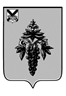 АДМИНИСТРАЦИЯЧУГУЕВСКОГО МУНИЦИПАЛЬНОГО ОКРУГАПРИМОРСКОГО КРАЯПОСТАНОВЛЕНИЕ14 июня 2023 года                                 с. Чугуевка                                             № 551-НПАО признании утратившим силу постановления  администрации Чугуевского муниципального района от 03 апреля 2018 года № 193-НПА «Об установлении  родительской платы за создание условий для присмотра и ухода за детьми, осваивающими образовательные  программы дошкольного образования в муниципальных образовательных организациях Чугуевского муниципального района, осуществляющих образовательную деятельность»Руководствуясь статьей 43 Устава Чугуевского муниципального округа, администрация Чугуевского муниципального округаПОСТАНОВЛЯЕТ:1. Признать утратившим силу постановление администрации Чугуевского муниципального района от 03 апреля 2018 года № 193-НПА «Об установлении  родительской платы за создание условий для присмотра и ухода за детьми, осваивающими образовательные  программы дошкольного образования в муниципальных образовательных организациях Чугуевского муниципального района, осуществляющих образовательную деятельность».2. Настоящее постановление вступает в силу со дня его официального опубликования и подлежит размещению на официальном сайте Чугуевского муниципального округа в информационно-телекоммуникационной сети Интернет.Глава Чугуевского муниципального округа, глава администрации                                                                                Р.Ю. Деменев